Уплатить налоги необходимо не позднее 1 декабря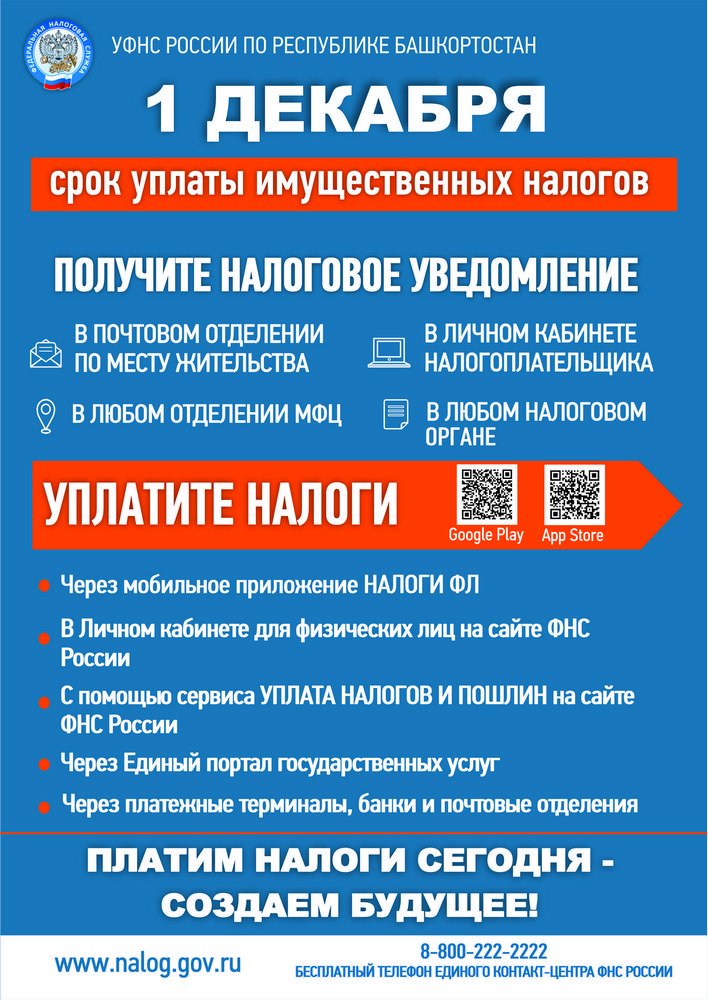 